Esta es una encuesta para conocer su opinión con respecto a la calidad y la atención del servicio ofrecido por el Instituto. Recuerde que sus respuestas son voluntarias, confidenciales y se utilizarán para mejorar el servicio. Fecha:  DD / MM / AÑO       Es la primera vez que participa en una asesoría Sí___ No___ Nombre completo ___________________________Correo electrónico _____________________________Localidad  __________________ Si nos visita fuera de Bogotá, de dónde viene? ____________________¿Cuál fue su interés en relación con la asesoría solicitada?¿La entidad le dio respuesta efectiva a su solicitud?¿A nivel general, cómo califica la satisfacción en la atención prestada por el Instituto?Califique los siguientes aspectos relacionados con la asesoría recibida.En caso que haya marcado alguna opción como regular, malo o muy malo, cuéntenos ¿por qué?: ______________________________________________________________________________________________________________________________________________________________________________________________________________________Nombre del profesional que lo asesoró: ________________________________________________¿Qué otros temas y actividades asociados a la gestión del patrimonio cultural inmaterial son de su interés y le gustaría encontrar en la asesoría técnica brindada?__________________________________________________________________________________Ahora permítanos conocerle un poco mejor:Aviso de privacidad: El Instituto Distrital de Patrimonio Cultural, en cumplimiento de la Ley 1581 de 2012 y normas vinculantes, es responsable del tratamiento de sus datos personales. Para conocer las políticas, puede consultar en la página de internet: https://idpc.gov.co/politica-de-proteccion-de-datos-personales/Los datos personales solicitados tienen la siguiente finalidad: conocer su opinión con respecto a la calidad y la atención del servicio ofrecido por el IDPC. Sus respuestas son voluntarias, confidenciales y se utilizarán para mejorar el servicio. En calidad de titular de la información los y las ciudadanas, tiene derecho a conocer, actualizar y rectificar sus datos personales, y sólo en los casos en que sea procedente su eliminación.Si desea presentar una consulta, reclamo o petición sobre sus datos personales, puede acudir a nuestros canales: Escribirnos a atencionciudadania@idpc.gov.co  o acercarse a la calle 12b # 2 – 96 Bogotá D.C.1Asesoría en proceso de Inclusión a Lista Representativa de Patrimonio Cultural Inmaterial del ámbito Distrital5Participar en una sesión de Fortalecer Capacidades en gestión del PCI2Acompañamiento a los procesos de inventario de PCI: exploración, valoración, documentación y registro.6Consultar sobre gestión del PCI en el marco de procesos pedagógicos 3Asesoría técnica en otros procesos de salvaguardia comunitaria7Consultar sobre gestión del PCI en el marco de procesos de Ordenamiento Territorial.4Otro ¿Cuál? SÍNO¿Por qué?Excelente 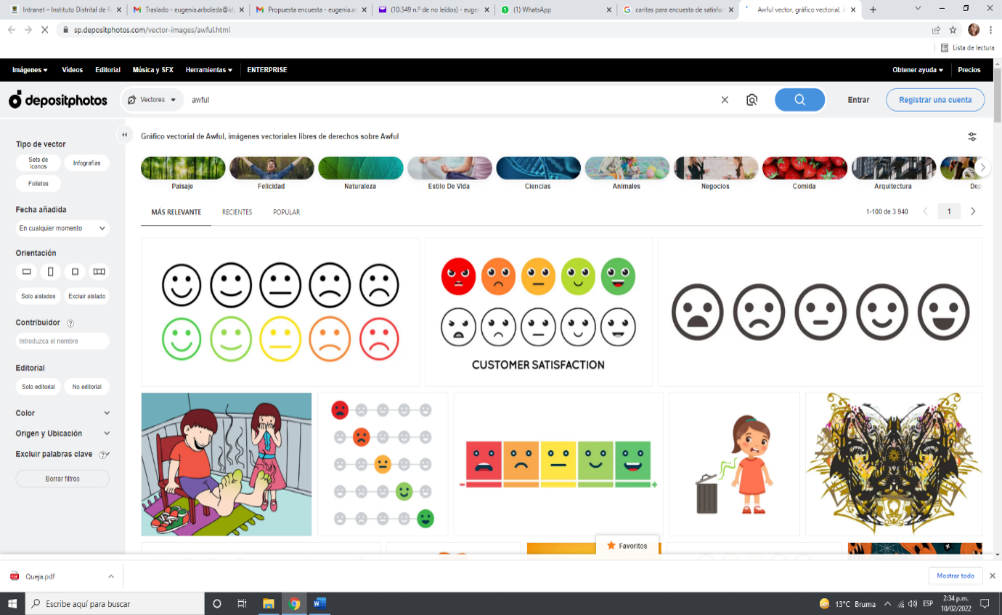 Bueno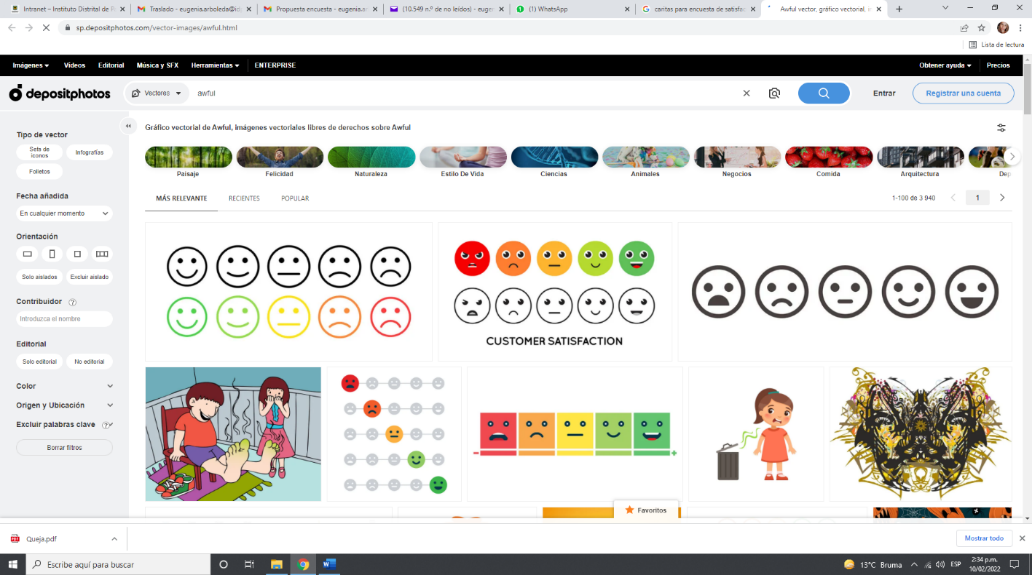 Regular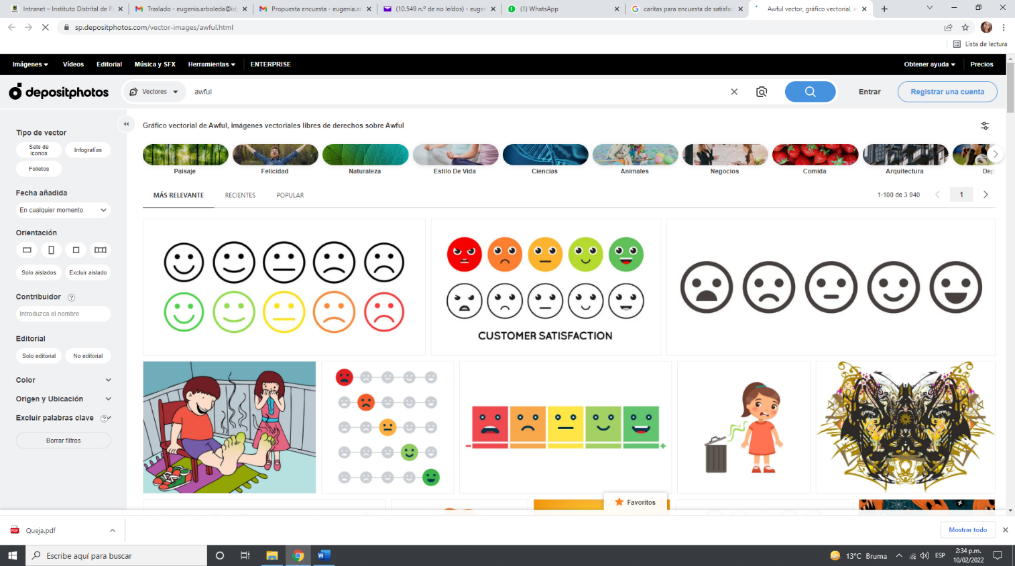 Mala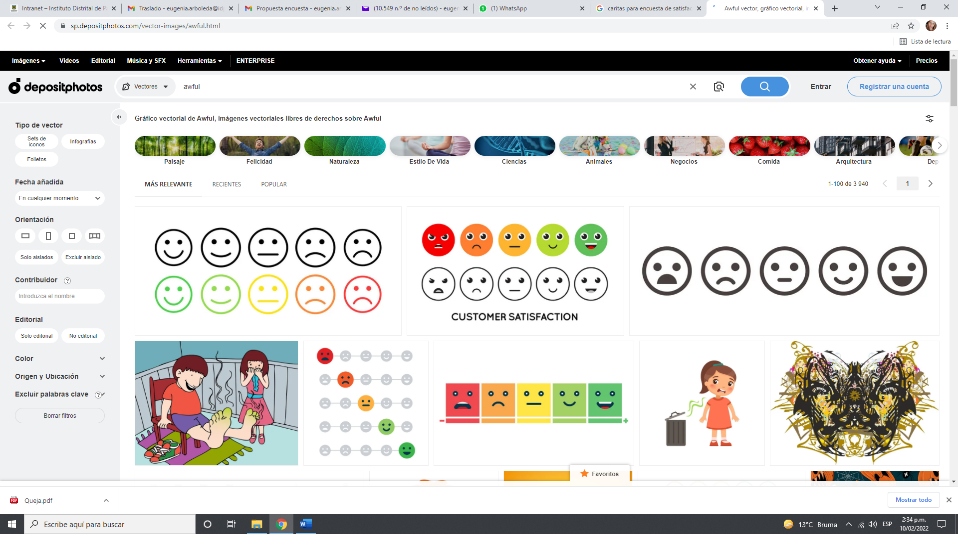 Muy mala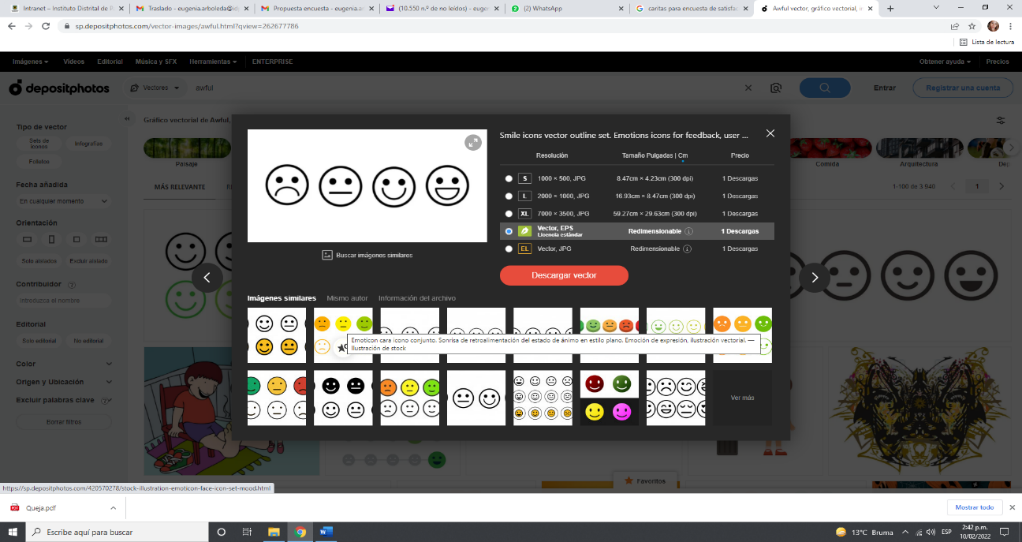 AtributoExcelenteBuenoRegularMaloMuy maloClaridad de la información Conocimiento y manejo del tema por parte del profesional que lo asesoróCumplimiento del horario de atención por parte del profesional que lo asesoróSatisfacción frente a la atención del profesional que lo asesoróDisponibilidad de material complementario (guías, cartilla, etc.)Grupo etarioInfancia: 7 a 12 añosAdolescencia: 13 a 18 añosJuventud: 19 a 28 añosJuventud: 19 a 28 añosJuventud: 19 a 28 añosGrupo etarioAdultez:29 a 59 añosPersona mayor: 60 o másGéneroFemeninoMasculinoTransgéneroTransgéneroTransgéneroGéneroOtro, ¿Cuál?No séNo séNo séGrupo étnicoNegro-Afro PalenqueroRaizal Gitano Rrom Gitano Rrom Gitano RromGrupo étnicoIndígena ¿Cuál?Indígena ¿Cuál?Otro, ¿Cuál?Otro, ¿Cuál?NingunoNo séPoblación a la que pertenezcoVíctima conflicto armado MujeresLGBTILGBTILGBTIPoblación a la que pertenezcoComunidades rurales y campesinasNingunaNo séNo séNo séPoblación a la que pertenezcoOtra, ¿Cuál?  DiscapacidadFísicaCognitivaMúltipleMúltipleMúltipleDiscapacidadPsicosocialNingunaNo séNo séNo séDiscapacidadOtra, ¿Cuál?Si presenta alguna inconformidad a la atención prestada puede escribirnos al correo electrónico: defensordelciudadano@idpc.gov.co